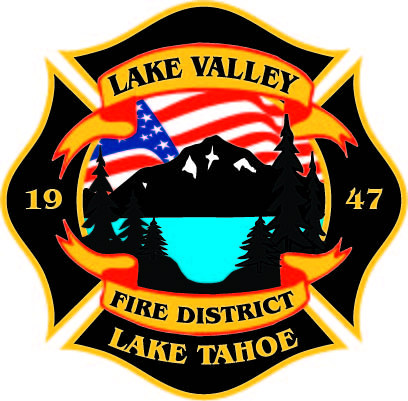 AGENDALAKE VALLEY FIRE PROTECTION DISTRICT2211 Keetak Street, Meyers, CARegular Meeting of the Board of Directors4:00 p.m.February 9, 2023PLEDGE OF ALLEGIANCEROLL CALL3.        APPROVAL OF AGENDA      READING OF THE MINUTES OF THE REGULAR MEETING FOR      January 5, 2022      PUBLIC COMMENTS     COMMUNICATIONS7.       OLD BUSINESSJPA Update- DiscussionApproval of Board Policy Revisions       8.      NEW BUSINESSA.  Update on Federal Funding by Steve Teshara B.  Approve Designation of District Funds Not to Exceed $355,000- Reimbursable Through FEMA GrantC.  Fire and Fuels Division Discussion 9.   REPORTSA.  Firefighter AssociationsLocal 4409Firefighters FoundationB. Lake Valley Fire Protection District Chief’s ReportC. Battalion ChiefsFire MarshalOperationsTraining 10.   REVIEW AND APPROVE Year to Date Budget to Actual for July 1, 2022 to February 2, 2023 11.    APPROVE DISTRICT PAYROLLPay Period 1		January 6, 2023			$192,758.68Pay Period 2		January 20, 2023			$183,431.02Pay Period 3		February 3, 2023			$173,966.7412.     PAYMENT OF BILLS		    	        A. January 27, 2023						$703,146.83	        B. January 31, 2023						$38,257.14	        C. February 8, 2023						$13.     CLOSED SESSION: Pursuant to Government Code 54957 Public Employment for Office Administrator Position       14.    ADJOURNMENTPublic participation is encouraged.  The meeting location is accessible to people with disabilities.  Every reasonable effort will be made to accommodate participation of the disabled in all of the District’s public meetings.  If particular accommodations for the disabled are needed, please contact the Administrative Manager at (530) 577-3737 at least 24 hours in Advance of the meeting.